盘锦市兴隆台区卫生健康局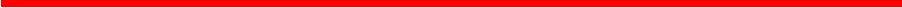 关于责令8家医疗机构变更名称的公告按照《医疗机构管理条例》及其实施细则第四十八条、 《城市社区卫生服务机构管理办法(试行)》(卫妇社发 {2006}239号)要求。我局现责令不再承担政府公共卫生职 能的8家医疗机构(附件)变更社区卫生服务站为备案制诊所或其他与诊疗活动相符合的医疗机构。自公告之日起，以下医疗机构应立即停止目前诊疗活动， 变更医疗机构名称，待重新核准登记或备案与实际经营内容相符合诊疗内容后再申请执业。违者将依法追究法律责任。特此公告。盘锦市兴隆台区卫生健康局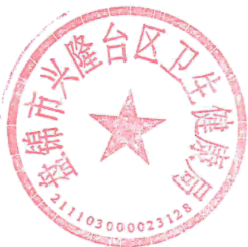 2024年2月27日附件：医疗机构名单1.兴隆台区渤海街道河畔社区卫生服务站2.兴隆台区振兴街道振兴社区卫生服务站3.兴隆台区惠宾街道迎宾社区卫生服务站4.兴隆台区兴海街道东方托莱多社区卫生服务站5.盘锦市兴隆台区兴海街道水木清华社区卫生服务站6.兴隆台区兴海街道恒泰社区卫生服务站7.兴隆台区渤海街道长湖新城社区卫生服务站8.兴隆台区兴盛街道锦兴社区卫生服务站